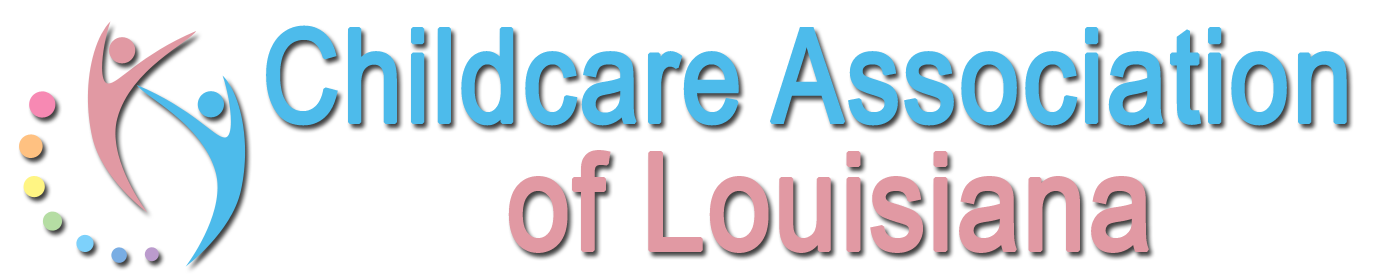 2018 FALL EDUCATION CONFERENCEPRE-REGISTRATION PACKET All Sessions have been linked to CLASS (Classroom Assessment Scoring System) which is a tool used to measure teacher effectiveness as well as TS GOLD (Teaching Strategies GOLD) a child assessment tool used to measure and improve school readiness for young children!Friday, November 2, 2018Saturday, November 3, 2018WEST BATON ROUGE CONFERENCE CENTER2750 NORTH WESTPORT DRIVEPORT ALLEN, LOUISIANAFor more information, contact Cindy Bishop, Executive Director cindy.bishop@checkmate-strategies.com or (225) 933-5435     Your center must be a CCAL Member to attend the conference! Contact our Membership Director, Sarah Heath to find out how to join today.sarah.heath@checkmate-strategies.com or (225) 326-3180 CCAL membership fees are based on licensure capacity 	Small Center 	Medium Center 	Large Center 	1 - 99 	100 - 199 	200 or more Join today at www.childcarelouisiana.org GENERAL SESSIONFriday, November 2, 20187:30 AM 			Registration Check-in and Continental Breakfast 				Networking and Visit with Sponsors / Vendors 8:55 AM 			Welcoming Remarks– Jonathan Pearce, President9:00 AM – 10:00	Keynote Presentation - Don’t Waste a Crisis! – A Story of Perseverance During Tough Times! Vernon MasonWhen bad things happen we have a choice to either give up and go home or stand up and fight!  Remember that saying “fight or flight”.  In this keynote I tell my story of being knocked down and how I decided to take control and do it on my terms.  It wasn’t always easy or pretty but I fought my way back.  This is an inspiring story of a director who brought his early childhood program through a natural disaster and came out on top!   I didn’t make it on my looks, brain or my family’s money because all 3 are mediocre! I will also share stories of some of the most seemingly talented people like Julia Child and Lucille Ball and how they were discouraged and told they would never make it. I’ll share my story of how my center was destroyed, how we came back and where we are now.  You’ll leave uplifted with a sense that anything is possible as long as you have humor and perseverance!  Learning objectives: A leader must have compassion.  The director will be able to relate and form empathy for their employees by being able to see them as real individuals.   Teaching is an art so participants will be trained to look at employees as unique individuals and appreciate the diversity and not enforce uniformity.  Participants will learn that in the world of early childhood every day is different.  We will discuss techniques to allow the directors to work in a chaotic and hectic environment.10:00 AM – 11:00 AM 	LA Department of Education Updates Introductions – Lisa BrochardCCAP Updates – Melinda GeorgeUpdate on Ancillary Teaching Certificates – Erin CarrollUpdate on Licensing/Bulletin 137 – Shelia Campbell, Director of LicensingUpdate on Child Care CBCs – Lisa Brochard and Valerie Black11:00 AM – 12 NOON Early Childhood Education – A Dialogue on access and quality12 NOON – 1:30 PM    Networking Lunch with Door Prizes and Sponsor Recognition  Keynote Speaker – Friday, November 2, 2018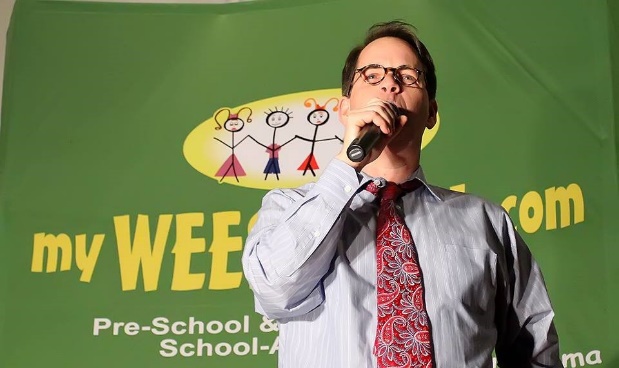 9:00 - 10 AMVernon H. Mason, Jr., M.Ed.Author, Humorist, Childcare Center AdministratorVernon Mason has been an early childhood administrator for over 26 years with a master’s degree in Early Childhood Administration from National Louis University.  With a $5,000 credit card in 1991 he and his mother opened a small child care center with a capacity of 30 that grew to 125.  In 1999 it was destroyed by a natural disaster.  After rebuilding and starting over in just 2 years Vernon grew WEE SCHOOL Child Development Center to 248 children.  When he turned 40 he purchased 3 troubled childcare centers in just 12 months.  What a midlife crisis!  He still wonders why he didn’t have an affair or buy a sports car like everybody else. He is the owner of five centers with 100 staff caring for 600 children.  As a natural next step several years ago Vernon began consulting, training, secret-shopping and giving keynote addresses.  He has become known for his inspiring story telling, candor and humor in his presentations at local, state and national conferences.  Vernon’s very popular keynotes and trainings come from real life experiences.  He has been hands-on in childcare programs for decades.  While being a director he was also a cook, filled in classrooms, took care of maintenance (an expert at unclogging toilets) and multisite management.  His keynotes have been described as “exactly what I needed” and “fall down funny.”  His stories range from doing CPR on a hamster to firing an employee in the middle of Wal-Mart because she felt like shopping but not working.  The stories are unbelievable, real and remind you that you’re not crazy it’s everybody else!  Some of his most requested keynotes and trainings are Don’t Waste a Crisis, where there’s a will there’s a way, a story of perseverance in tough times; Avoiding Burnout by Finding and Keeping your Happiness; Tackling Turnover, praising and rewarding staff for little or no cost; Zero to Hero, improving an employee’s performance or setting them free and Early Childhood/Preschool Classroom Management.  In 2015 Vernon published Don’t Go! A practical guide for tackling employee turnover.   Rhonda says “Vernon writes with the humor of a professional who has battled in the trenches and come out winning. His candor and practical, real life, "I've tried it and it works!" will provide you with strategies to improve the culture of your organization and your skills as a leader. This book can be read on a Sunday afternoon and begin implementation on a Monday morning.”Vernon began Directors Leadership Solutions out of his desire to make director’s path to success easier.  The membership program is a hub for Vernon to share information he has learned along the way.  He shares a variety of resources like parent communication dealing with everything from biting, staff turnover, and tuition rate increases. Tips on how to handle parent complaints, getting employees to do what you ask and developing a healthy work environment.    Directors Leadership Solutions is also where businesses and organizations large and small find information on scheduling Vernon for speaking engagements, secret shopping, and to talk administrators through difficult times.  For more info: vernon@directorsleadershipsolutions.comdirectorsleadershipsolutions.commyweeschool.comfacebook.com/vernon.mason      FRIDAY AFTERNOON BREAKOUT SESSIONS Friday, November 2, 2018All Sessions have been linked to CLASS (Classroom Assessment Scoring System) a tool used to measure teacher effectiveness as well as TS GOLD (Teaching Strategies GOLD) a child assessment tool used to measure and improve children’s readiness for school! SESSION A:   Medication Administration – Dianna Constant (Agenda for Children)Administration of Medications to Children in Child Care Facilities provides a mechanism for administering medication to children in child care facilities.  This policy specifically establishes the procedures to follow in order to institute a clear guiding principle on administration of medications for child care facilities.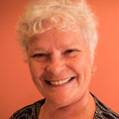 SESSION B: Risk Management – Bob Lansing and Juanita Lockhart and Jason Massarek (ServPro)Fire, Water, Floods, Playground, Building, Staff all provide risks that need to be closely managed in an early learning center. Monitoring your childcare facility and preventing hazards is a huge part of the day-to-day management for owners and directors of early learning centers. Securing and maintaining adequate insurance coverage is also a huge component of risk management.  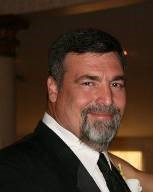 SESSION C: Language: What’s Being Said? What’s Being Heard? - Toni DuhonLanguage: What’s Being Said? What’s Being Heard? is about all the different ways we as teachers can give children constant language. While children are in your care, it is extremely important that we are giving them the language that they need to express themselves. Children are learning the we need language to speak with others, listen to others, read, and write. I will be defining language, languages rule systems, how language develops, biological and environmental influences as well as making language in your classroom explode through teacher-child interactions and activities. This presentation goes hand in hand with the CLASS language tool. Talking with the children and back and forth exchanges through open-ended question. Let’s get children thinking through their own personal interest.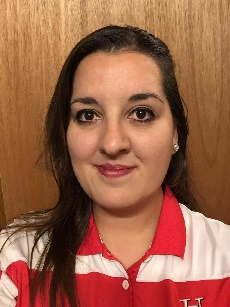 SESSION D: Getting the Most out of Morning Meetings - Kerry SheldonCommunity and self-regulation in children are the foundational skills established and fostered in a Reggio Emilia Inspired Program.  To establish that sense of community as well as the behavioral self-regulating skills, we incorporate into our daily schedule a time referred to as Morning Meeting.  Morning meeting sets the “tone” of the day.  Children are welcomed into the morning meeting space respectfully.  The environment is one of trust and security for all who participate.  The climate addresses the human fundamental need of feeling as they are significant within this community and the sense of belonging to a community. (Kriete, 2002) This sense of community and bonding in trust within the children and adult facilitators is completed through a systematic repetition of interactions that teaches social skills, emotional skills, and challenges children intellectually through higher order thinking questions.  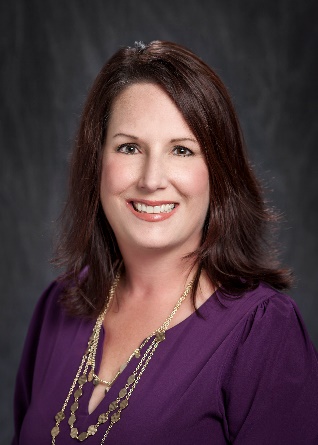 SESSION E: Better Behavior Management: A Positive & Proactive Approach to Disciple Suzanne MillerhebertThis workshop examines the difference between discipline and punishment. Participants will learn strategies to help children understand what is expected of them and how to have children be intrinsically motivated. This is a non-punitive method of teaching discipline. When I started using Conscious Discipline, my life as a teacher changed. I no longer had to use bribes or rewards. I would like to share this with everyone in the hope that they can have the same positive experience as I did.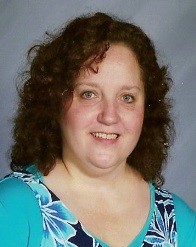 SESSION F: Communication: When S*#T Gets Real - Gina Carter-Merckel This session we will discuss the importance of how communication is handled in your early learning center. Just like children, parents and teachers need clear expectations of what is expected and what they can depend on to take place.  Session Participants will practice role play activities on how to write appropriate incident/ accident form and how to conduct parent teacher and administrator conferences. Additionally, session participants will practice how to communicate authentically and respectfully with staff.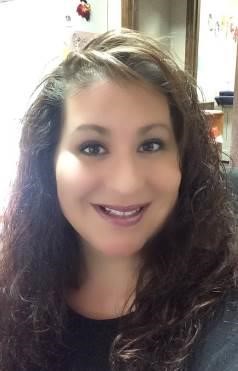 Saturday, November 3, 20187:45 – 9 AM Continental Breakfast - Visit Sponsors SATURDAY BREAKOUT SESSIONS  (9 AM – 12 NOON)SESSION G: Health and Food Safety ~ Dianna Constant (Agenda for Children)This in an informative, open session on the provision of serving safe food to children in out of home care and increase your Personal Care Routines scores. It is endorsed and supported by the Child Care Consultant Program, a program of the Department of Health and Hospitals, Maternal and Child Division.  Mrs. Constant is the Region IV Agenda for Children/Child Care Resources Coordinator. She holds a Bachelor of Arts Sociology and Youth and Family Services.  She is also an Office of Public Health, Maternal and Child Welfare Child Care Health Consultant and a consultant with University of Montana Rural Institute on Disabilities – Child Care Plus Team; Consultant with Utah State University Ski - High Institute on Children with Disabilities and a statewide trainer on Inclusive Ideologies. Dianna may be reached by email at dconstant@agendaforchildren.org 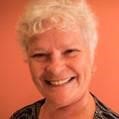 SESSION H: Better Behavior Management: A Positive & Proactive Approach to Disciple Suzanne MillerhebertThis workshop examines the difference between discipline and punishment. Participants will learn strategies to help children understand what is expected of them and how to have children be intrinsically motivated. This is a non-punitive method of teaching discipline. When I started using Conscious Discipline, my life as a teacher changed. I no longer had to use bribes or rewards. I would like to share this with everyone in the hope that they can have the same positive experience as I did.SESSION I: Creative, Capable, and Curious: Creating Environments that Empower Children - Derrick ToupsIn this workshop, we will take a deep, critical look at how we view children and how our “image of the child” translates into how we set up our classroom environments, how we interact with children, and how we facilitate activities and experiences for them. Drawing from tenets of the Reggio Emilia approach, we will explore how we can create classrooms, schools, and homes in which we support the autonomy, creativity, and powerful voices of children. We will pay particular attention to what a strong definition of who children are and what they can do looks like within the CLASS indicators as well as how to facilitate rich, open-ended experiences that allow us to collect anecdotal notes for TSGold. 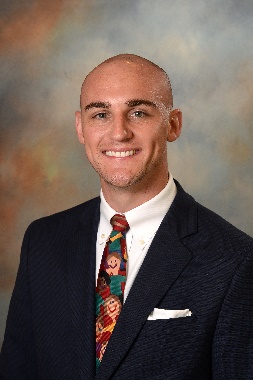 SESSION J: Language: What’s Being Said? What’s Being Heard? - Toni DuhonLanguage: What’s Being Said? What’s Being Heard? is about all the different ways we as teachers can give children constant language. While children are in your care, it is extremely important that we are giving them the language that they need to express themselves. Children are learning the we need language to speak with others, listen to others, read, and write. I will be defining language, languages rule systems, how language develops, biological and environmental influences as well as making language in your classroom explode through teacher-child interactions and activities. This presentation goes hand in hand with the CLASS language tool. Talking with the children and back and forth exchanges through open-ended question. Let’s get children thinking through their own personal interest.SESSION K: Getting the Most out of Morning Meetings - Kerry SheldonCommunity and self-regulation in children are the foundational skills established and fostered in a Reggio Emilia Inspired Program.  To establish that sense of community as well as the behavioral self-regulating skills, we incorporate into our daily schedule a time referred to as Morning Meeting.  Morning meeting sets the “tone” of the day.  Children are welcomed into the morning meeting space respectfully.  The environment is one of trust and security for all who participate.  The climate addresses the human fundamental need of feeling as they are significant within this community and the sense of belonging to a community. (Kriete, 2002) This sense of community and bonding in trust within the children and adult facilitators is completed through a systematic repetition of interactions that teaches social skills, emotional skills, and challenges children intellectually through higher order thinking questions.  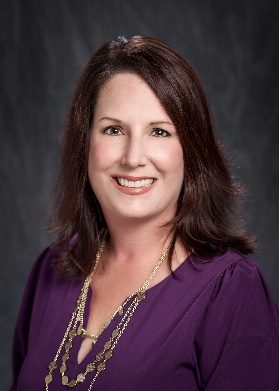 SESSION L: Using Play to Boost Brain Development - Kelisha WashingtonUsing Play to Boost Brain Development - This session is tailored to Early childhood educators and directors. In this three hours session, we will examine the foundations of play and how research shows the impact play has on brain development across diverse populations. During the session participants will have hands on experience of how to take simple actives that occur in center pay in every classroom and use the experience to impact learning objectives that support school readiness and a love for learning.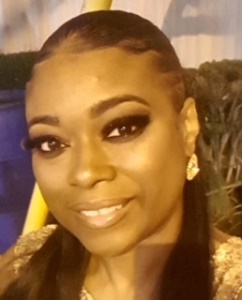 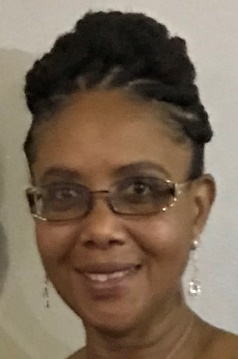 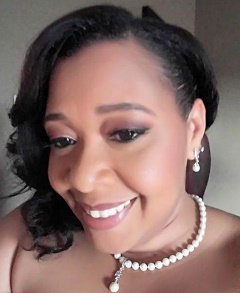 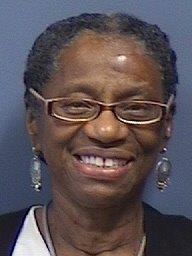 SESSION M: Communication: When S*#T Gets Real - Gina Carter-Merckel This session we will discuss the importance of how communication is handled in your early learning center. Just like children, parents and teachers need clear expectations of what is expected and what they can depend on to take place.  Session Participants will practice role play activities on how to write appropriate incident/ accident form and how to conduct parent teacher and administrator conferences. Additionally, session participants will practice how to communicate authentically and respectfully with staff.12:00 NOON - 1:00 PM NETWORKING LUNCHEON AND DOOR PRIZE GIVEAWAYSSATURDAY AFTERNOON BREAKOUT SESSIONS   1-4 PMSESSION N: Better Behavior Management: A Positive & Proactive Approach to Disciple Suzanne MillerhebertThis workshop examines the difference between discipline and punishment. Participants will learn strategies to help children understand what is expected of them and how to have children be intrinsically motivated. This is a non-punitive method of teaching discipline. When I started using Conscious Discipline, my life as a teacher changed. I no longer had to use bribes or rewards. I would like to share this with everyone in the hope that they can have the same positive experience as I did.SESSION O: Communication with Success Dr. Sheika Square Has there ever been a moment where you felt like you could have communicated better with your co-workers, employees, or even management? Dr. Sheika Square, Author and Empowerment Expert, specializes in teaching effective ways to communicate in and out of the workplace. It’s been said time and time again, that communication is the key to success and it’s true. Being able to clearly convey your thoughts, feelings, and suggestions, will allow you to grow personally and, most importantly, professionally. If you’re ready to become a more confident and successful communicator, join Dr. Sheika Square for a candid conversation and training focused on effective communication skills, as well as results-driven approaches to better engage your audience. 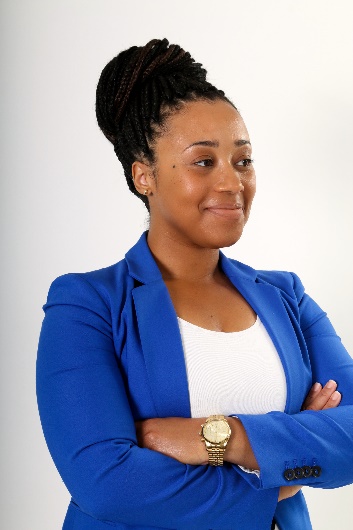 SESSION: P Creative, Capable, and Curious: Creating Environments that Empower Children - Derrick ToupsIn this workshop, we will take a deep, critical look at how we view children and how our “image of the child” translates into how we set up our classroom environments, how we interact with children, and how we facilitate activities and experiences for them. Drawing from tenets of the Reggio Emilia approach, we will explore how we can create classrooms, schools, and homes in which we support the autonomy, creativity, and powerful voices of children. We will pay particular attention to what a strong definition of who children are and what they can do looks like within the CLASS indicators as well as how to facilitate rich, open-ended experiences that allow us to collect anecdotal notes for TSGold. SESSION Q: Language: What’s Being Said? What’s Being Heard? - Toni DuhonCash for Gold (Promoting Language in the Classroom) is about all the different ways we as teachers can give children constant language. While children are in your care, it is extremely important that we are giving them the language that they need to express themselves. Children are learning the we need language to speak with others, listen to others, read, and write. I will be defining language, languages rule systems, how language develops, biological and environmental influences as well as making language in your classroom explode through teacher-child interactions and activities. This presentation goes hand in hand with the CLASS language tool. Talking with the children and back and forth exchanges through open-ended question. Let’s get children thinking through their own personal interest.SESSION R: Using Play to Boost Brain Development - Kelisha WashingtonUsing Play to Boost Brain Development - This session is tailored to Early childhood educators and directors. In this three hours session, we will examine the foundations of play and how research shows the impact play has on brain development across diverse populations. During the session participants will have hands on experience of how to take simple actives that occur in center pay in every classroom and use the experience to impact learning objectives that support school readiness and a love for learning.CHILD CARE ASSOCIATION OF LOUISIANA2018 FALL EDUCATION CONFERENCEIf your childcare center is a CCAL member, all of your employees are entitled to register. Your center must be a CCAL Member in order to attend our conference. If you are not a CCAL Member, contact Sarah Heath, CCAL Membership Director at sarah.heath@checkmate-strategies.com or (225) 326-3180You can apply for membership online at www.childcarelouisiana.orgCONFERENCE REGISTRATION FEES PER PERSONCancellations must be made in writing to sarah.heath@checkmate-strategies.com by 10/26/18 in order to receive a refund. BOOK YOUR HOTEL ROOM TODAY We've secured another room block at the Towneplace Suites for Thursday November 1, 2018 only... for $99. Block is available through October 17 and will fill up fast. Please call Viola at 225.387.513- ext 551 and ask for the Child Care Association of Louisiana Block.TOWNEPLACE SUITES BATON ROUGE PORT ALLEN
2665 Office Park Dr. Port Allen, LA 70767 USAHampton Suites and Inn, 2755 Commercial Drive, Port AllenTo make a reservation, please call 1-800 Hampton or directly at (225) 389-6655. Provide the code (CCAL) or ask for the “Child Care Association Block”.  Guests will then provide an arrival and departure date to receive the group rate.  Please be aware that our group rate is only available on the nights Thursday November 1 and Friday, November 2.  The rate is $89 for Thursday, 11/1 and $109 for Friday 11/2/18.   The rates are slightly higher due to the LSU v Bama Game.  CCAL negotiated a discount rate for our members.LaQuinta Inn & Suites,   2720 N. Westport Drive, Port AllenThe CCAL rate at the LaQuinta is $99 per night which is the standard rate for Thursday but represents a $50 discount on Friday night because of the Alabama/LSU football game.  This rate includes FREE hot and cold breakfast for occupants of the room.  The cut-off date to reserve rooms at this rate is Monday, October 22nd. When reserving a room at this hotel, mention that you will be attending the Childcare Association Conference to get the discounted rate.  Call 225 831 -3526 to reserve a room at the LaQuinta Inn.CCAL FALL EDUCATION CONFERENCE PRE-REGISTRATIONChildcare Center _________________________________________________________________Name of Person Completing Application: __________________ Cell Phone # _________________  Email Address ___________________________________________________________________Address _________________________________City  State  ZIP: ____-_____________________ AMOUNT ENCLOSED:  $  ____________  Check No.______  Money Order _______   Credit Card We must have an individual email address for each person that registers for this conference!FRIDAY AFTERNOON SESSIONS: SATURDAY MORNING SESSIONS:  SATURDAY AFTERNOON SESSIONS:    CREDIT CARD PAYMENTS You may charge your registration by faxing this form to (225) 208-1932 or mailing to: Childcare Association of Louisiana P.O. Box 80053 Baton Rouge, LA 70898-0053 Cardholder’s Name _______________________________________________________________ Card No:  ______________________________________________________________________Address Associated with Card: ______________________________________________________Expiration Date: _______________________ Card Security Code: __________________________  Amount to be charged: ________________________________________ All sessions are on a first come, first served basis.   Pre-registering for the breakout sessions you’re interested in attending will help us plan properly to accommodate our attendee’s interests.  Thank you! Please Print the Name of Person(s) You Wish to Register and Mark an X in the Box for the Days they Plan to Attend, please let us know the session they plan to attend AND indicate whether the person attending has a CDA by putting CDA at the end of their name. Thanks! Child Care Center Name: ____________________________Name of Person Completing Application: ______________________________REGISTRATION FEES PER PERSON:                                                                                                  Total Due:   	$________ YOU CAN REGISTER ONLINE AT  www.childcarelouisiana.org 	 		 SESSION A 1:30 – 4:30 PM Medication Administration (Good for 2 yrs)Dianna ConstantAgenda for ChildrenSESSION B 1:30 – 4:30 PM Risk ManagementBob LansingCentral Academy Early Learning Center,Juanita Lockhart & Jason Massarek (ServPro)SESSION C 1:30 – 4:30 PM Language: What’s Being Said? What’s Being Heard?Toni DuhonSESSION D 1:30 – 4:30 PM Getting the Most out of Morning MeetingsKerry SheldonSESSION E 1:30 – 4:30 PM Better Behavior Management: A Positive & Proactive Approach to DiscipleSuzanne MillerhebertSESSION F 1:30 – 4:30 PM Communication: When S*#T Gets RealGina Carter-MerckelSESSION G 9AM – 12 NoonHealth and Food Safety – Counts as the LDOE required Health & Safety Course and is required for cooks. This class is good for one year.
Dianna ConstantAgenda for ChildrenSESSION H 9AM – 12 Noon  Better Behavior Management: A Positive & Proactive Approach to DisciplineSuzanne MillerhebertSESSION I9AM–12 NoonCreative Capable and Curious: Creating Environments that Empower ChildrenDerrick ToupsSESSION J9AM – 12 NoonLanguage: What’s Being Said? What’s Being Heard?Toni DuhonSESSION K9AM – 12 NoonGetting the Most out of Morning MeetingsKerry SheldonSESSION L9AM – 12 NoonUsing Play to Boost Brain DevelopmentKelisha WashingtonSESSION M9AM – 12 NoonCommunicationWhen S#@T Gets RealGina Carter MerckelSESSION N1 PM – 4 PMBetter Behavior Management: A Positive & Proactive Approach to DisciplineSuzanne MillerherbertSESSION O1 PM – 4 PM Communication with SuccessDr. Sheika Square SESSION P1 PM - 4 PMCreative Capable and Curious: Creating Environments that Empower ChildrenDerrick ToupsSESSION Q1 PM - 4PMLanguage: What is Being Said? What is Being Heard?Toni DuhonSESSION R1 PM - 4PMUsing Play to Boost Brain DevelopmentKelisha WashingtonREGISTER BEFORE OCTOBER 15th FOR THE EARLY BIRD DISCOUNT!REGISTRATION FEES AFTER OCTOBER 15, 2018LATE FEES OF $25 ASSESSED ON ANY REGISTRATION RECEIVED ON OR AFTER OCTOBER 29, 2018Friday Only$85$95$110Saturday Only$75$85$100Friday & Saturday $145$155$170AMedication AdministrationDianna ConstantBRisk Management Bob Lansing & Juanita LockhartCLanguage:  What Is Being Said? What Is Being Heard? Toni DuhonDGetting the Most out of Morning MeetingsKerry SheldonEBetter Behavior Management: A Positive & Proactive Approach to DisciplineSuzanne MillerhebertFCommunication: When S#!T Gets RealGina Carter MerckelGHealth and Food Safety - Counts as the LDOE Required Health and Safety Course and is required for cooks.  This class is good for one yearDianna ConstantHBetter Behavior Management: A Positive & Proactive Approach to DisciplineSuzanne MillerhebertICreative Capable and Curious:  Creating Environments that Empower Children Derrick ToupsJLanguage:   What’s Being Said? What’s Being Heard?Toni DuhonKGetting the Most out of Morning MeetingsKerry SheldonLUsing Play to Boost Brain DevelopmentKelisha WashingtonMCommunication: When S#@T Gets RealGina Carter MerckelNBetter Behavior Management: A Positive & Proactive Approach to DisciplineSuzanne MillerherbertOCommunicate with Success - Dr. Sheika SquareDr. Sheika SquarePCreative Capable and Curious:  Creating Environments that Empower Children Derrick ToupsQLanguage:  What Is Being Said? What Is Being Heard?Toni DuhonRUsing Play to Boost Brain DevelopmentKelisha WashingtonREGISTER BEFORE OCTOBER 15th FOR THE EARLY BIRD DISCOUNT!REGISTRATION FEES AFTER OCTOBER 15, 2018 LATE FEES OF $25 ASSESSED ON ANY REGISTRATION RECEIVED ON OR AFTER OCTOBER 29, 2018 Friday Only$85$95$110Saturday Only$75$85$100Friday & Saturday $145$155$170Name of Registrant Attending Friday? Session  Letter (A-F) Attending Saturday? AM Session Letter (G- M) PM Session Letter (N-R) Registration Paid Per Person REGISTER BEFORE OCTOBER 15th FOR THE EARLY BIRD DISCOUNT!REGISTRATION FEES AFTER OCTOBER 15, 2018 LATE FEES OF $25 ASSESSED ON ANY REGISTRATION RECEIVED ON OR AFTER OCTOBER 29, 2018 Friday Only$85$95$110Saturday Only$75$85$100Friday & Saturday $145$155$170